กิจกรรมอบรมปรับเปลี่ยนพฤติกรรมกลุ่มผู้ป่วยโรคเบาหวานที่ควบคุมระดับน้ำตาลไม่ได้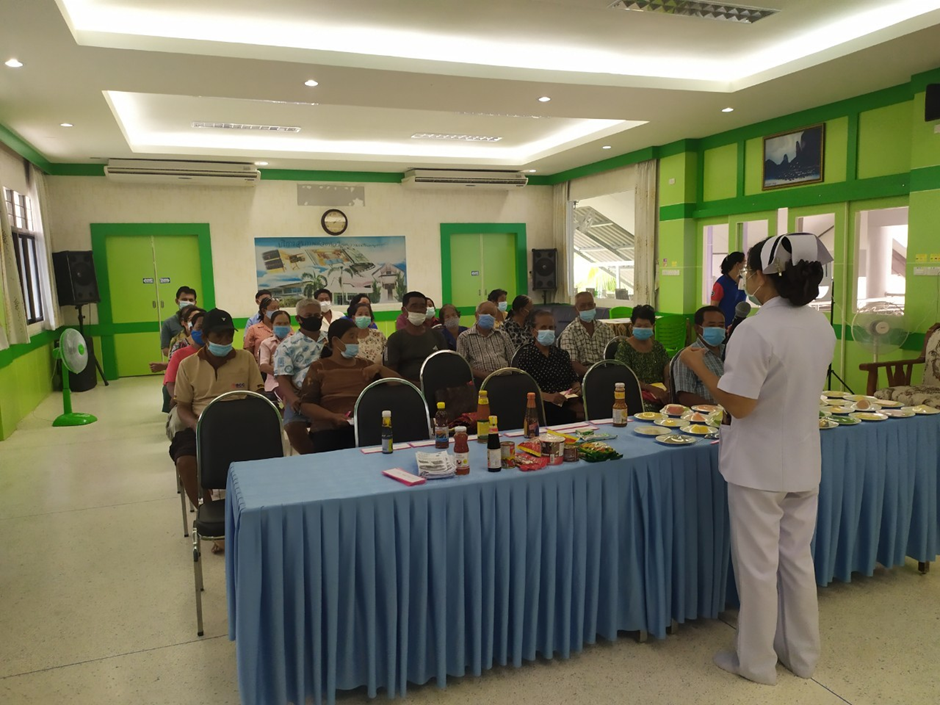 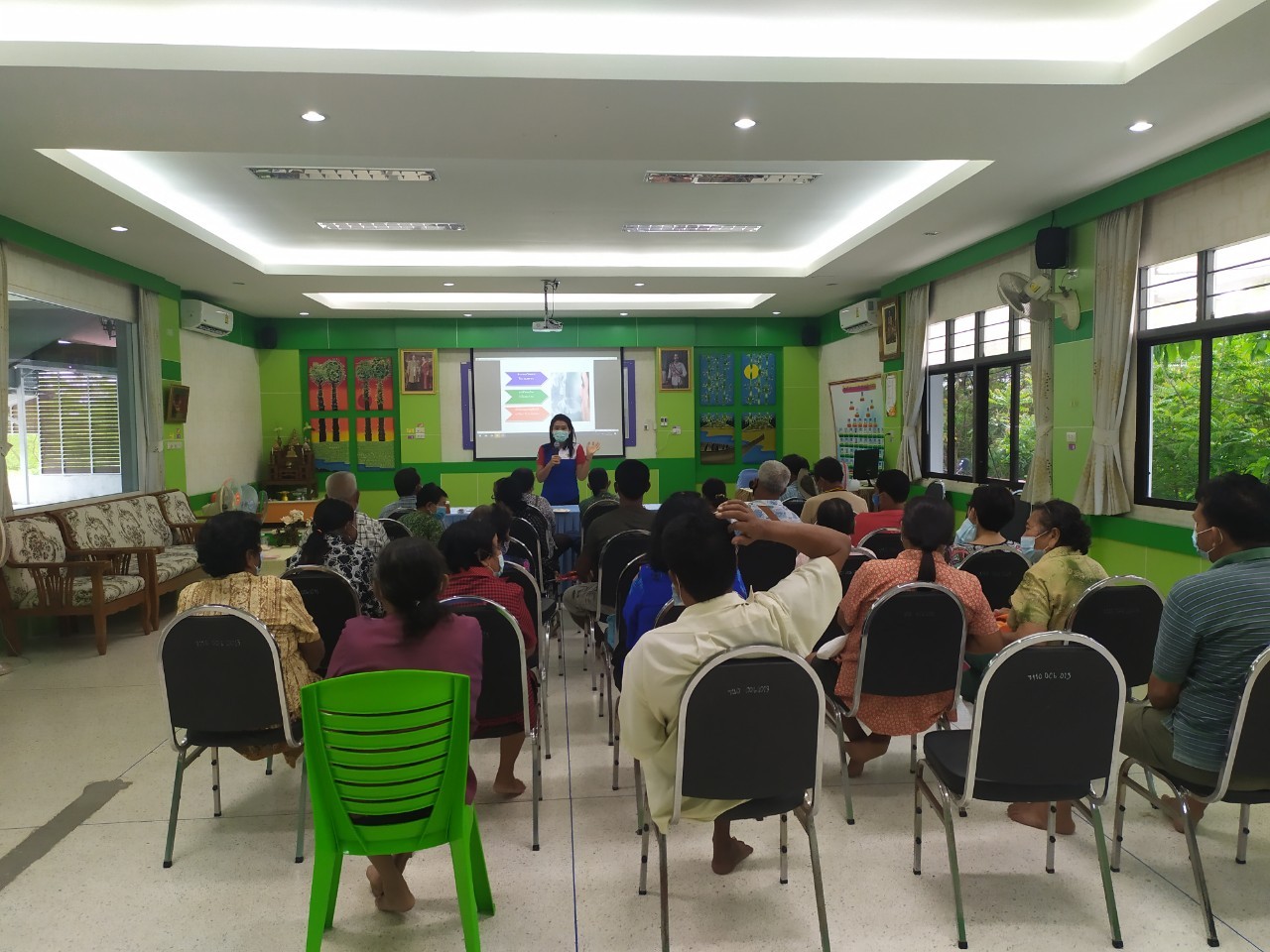 